  History 389: Food in Modern AmericaRecently, Americans of all sorts have been arguing—quite passionately—about their food. Is it best to shop for organic food? Are ‘paleo’ foods really better for us? Is gluten bad? A generation ago, similar headlines filled the newspapers: How much fiber should I eat? Do eggs increase cholesterol? Is butter better than margarine? Yet another generation earlier still more questions were common: Are my kids getting enough vitamins? Will grocery store cranberries make me sick? Is the milk safe from strontium? And we could go back even further: What’s a vitamin? Is the butter pure? Is the meat safe?In short, Americans have long been insecure about their food, at least since they stopped raising it themselves and started buying it from stores. Certainly the questions we ask today could be readily answered by nutritionists and other health care professionals. But all those questions from previous generations suggests something else is going on. There is a tradition of anxiety and insecurity. Why?The answer to that question must be historical. “Food in Modern America” will help you see that uncertainty about food is more than individual; it is a product of changes in science, business, government, and culture.Each of the questions above asks about food, but also underscores larger concerns about modern life. Is there strontium in the milk? That’s a question about whether the government would protect citizens from radioactive fallout during the Cold War. Is the meat safe? That’s a question about whether some of the first large corporations in America—meatpacking companies—could be trusted. In other words, studying the history of food can help you understand a great deal about the complexity of modern America. We will examine the place of science in society, the role of business in framing consumer choices, the presence of government in American life, and the power of culture to ascribe meaning to the material world.This way of thinking about food might be brand new for you. As you can see, I think it’s a useful way to expand our thinking—and I’m incredibly excited to share this perspective with you. If you’re entering a wellness or healthcare profession, then this course will certainly help you think about your career ahead. If you’re entering another field—or just interested in food—then this course will still be useful, perhaps by sparking a new interest in the past.Course Contacts:A Note on Reading: A look at the schedule will show that two or three chapters—or about fifty or sixty pages—of reading is common in most weeks. That pushes the upper limit of what I expect from students. In practice, however, the reading load is not exactly that length. At the end of each class period, I will assign a question to be answered from a portion of the reading. I’ll even provide a narrowed page range to look for the answer. In the end, the actual reading required of students will be much lower than the fifty or sixty pages—more like twenty or thirty per week.NOTES: (1) On rare occasions, we will replace our in-class meeting with an online one. Such replacements will be announced via Canvas and email. This policy is mostly for inclement weather and unexpected circumstances. (2) The syllabus is a plan for the course, which means dates may be adjusted as the semester progresses—although I try very hard not to let that happen. Any changes will be announced via Canvas and email.GEP Historical PerspectivesCourse Meetings: 12:00-12:50 MWFOffice Hours: 1:00-2:00 TRUWSP – History DepartmentDr. Neil Prendergastnprender@uwsp.eduUWSP – History DepartmentDr. Neil Prendergastnprender@uwsp.eduEnduring Understanding: Culture, science, and business set the frame for an individual’s choices about food.Learning Outcomes: After taking this course, students will be able to:Use primary sources to answer questions about how foodways have changed in American historyDescribe differences among interpretations of American food historyAnalyze how changes in science, culture, and corporations have affected American foodwaysEnduring Understanding: Culture, science, and business set the frame for an individual’s choices about food.Learning Outcomes: After taking this course, students will be able to:Use primary sources to answer questions about how foodways have changed in American historyDescribe differences among interpretations of American food historyAnalyze how changes in science, culture, and corporations have affected American foodways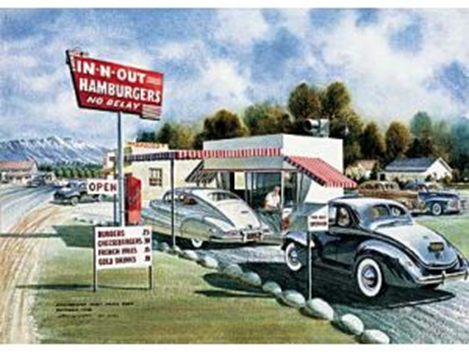 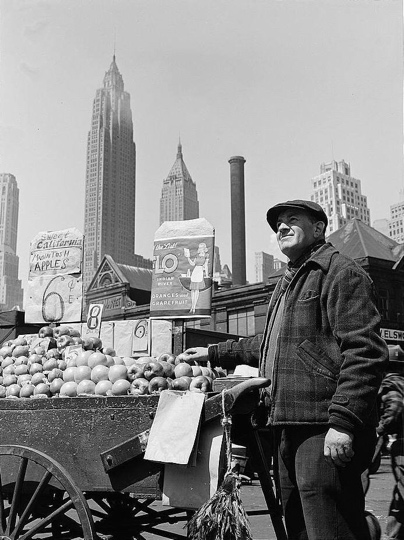 Dr. Prendergast’s Office Hours:  473 Collins Classroom Center TR 1:00-2:00pm You are welcome to visit me in my office. I set aside office hours so that I have the chance to talk with students one-on-one. During that time, my only commitment is to speak with my students. Email: nprender@uwsp.edu In addition to office hours, email is a great way to get a hold of me. (If you’re uncertain about how to write an email to a professor, then this is a great template: https://medium.com/@lportwoodstacer/how-to-email-your-professor-without-being-annoying-af-cf64ae0e4087 )Dr. Prendergast’s Office Hours:  473 Collins Classroom Center TR 1:00-2:00pm You are welcome to visit me in my office. I set aside office hours so that I have the chance to talk with students one-on-one. During that time, my only commitment is to speak with my students. Email: nprender@uwsp.edu In addition to office hours, email is a great way to get a hold of me. (If you’re uncertain about how to write an email to a professor, then this is a great template: https://medium.com/@lportwoodstacer/how-to-email-your-professor-without-being-annoying-af-cf64ae0e4087 )Dr. Prendergast’s Office Hours:  473 Collins Classroom Center TR 1:00-2:00pm You are welcome to visit me in my office. I set aside office hours so that I have the chance to talk with students one-on-one. During that time, my only commitment is to speak with my students. Email: nprender@uwsp.edu In addition to office hours, email is a great way to get a hold of me. (If you’re uncertain about how to write an email to a professor, then this is a great template: https://medium.com/@lportwoodstacer/how-to-email-your-professor-without-being-annoying-af-cf64ae0e4087 )Dr. Prendergast’s Office Hours:  473 Collins Classroom Center TR 1:00-2:00pm You are welcome to visit me in my office. I set aside office hours so that I have the chance to talk with students one-on-one. During that time, my only commitment is to speak with my students. Email: nprender@uwsp.edu In addition to office hours, email is a great way to get a hold of me. (If you’re uncertain about how to write an email to a professor, then this is a great template: https://medium.com/@lportwoodstacer/how-to-email-your-professor-without-being-annoying-af-cf64ae0e4087 )Course MaterialsRequired Books (Available Online via the University Library): Helen Zoe Veit, Modern Food, Moral Food: Self-Control, Science, and the Rise of Modern American Eating in the Early Twentieth Century (Chapel Hill: University of North Carolina Press, 2015).Tracey Deutsch, Building a Housewife’s Paradise: Gender, Politics, and American Grocery Stores in the Twentieth Century (Chapel Hill: University of North Carolina Press, 2012). Warren Belasco, Appetite for Change: How the Counterculture Took on the Food Industry, 2nd Updated Ed. (Ithaca: Cornell University Press, 2007).Canvas: You will also need access to the university’s learning management system, Canvas. Course MaterialsRequired Books (Available Online via the University Library): Helen Zoe Veit, Modern Food, Moral Food: Self-Control, Science, and the Rise of Modern American Eating in the Early Twentieth Century (Chapel Hill: University of North Carolina Press, 2015).Tracey Deutsch, Building a Housewife’s Paradise: Gender, Politics, and American Grocery Stores in the Twentieth Century (Chapel Hill: University of North Carolina Press, 2012). Warren Belasco, Appetite for Change: How the Counterculture Took on the Food Industry, 2nd Updated Ed. (Ithaca: Cornell University Press, 2007).Canvas: You will also need access to the university’s learning management system, Canvas. Course MaterialsRequired Books (Available Online via the University Library): Helen Zoe Veit, Modern Food, Moral Food: Self-Control, Science, and the Rise of Modern American Eating in the Early Twentieth Century (Chapel Hill: University of North Carolina Press, 2015).Tracey Deutsch, Building a Housewife’s Paradise: Gender, Politics, and American Grocery Stores in the Twentieth Century (Chapel Hill: University of North Carolina Press, 2012). Warren Belasco, Appetite for Change: How the Counterculture Took on the Food Industry, 2nd Updated Ed. (Ithaca: Cornell University Press, 2007).Canvas: You will also need access to the university’s learning management system, Canvas. Course MaterialsRequired Books (Available Online via the University Library): Helen Zoe Veit, Modern Food, Moral Food: Self-Control, Science, and the Rise of Modern American Eating in the Early Twentieth Century (Chapel Hill: University of North Carolina Press, 2015).Tracey Deutsch, Building a Housewife’s Paradise: Gender, Politics, and American Grocery Stores in the Twentieth Century (Chapel Hill: University of North Carolina Press, 2012). Warren Belasco, Appetite for Change: How the Counterculture Took on the Food Industry, 2nd Updated Ed. (Ithaca: Cornell University Press, 2007).Canvas: You will also need access to the university’s learning management system, Canvas. Course MaterialsRequired Books (Available Online via the University Library): Helen Zoe Veit, Modern Food, Moral Food: Self-Control, Science, and the Rise of Modern American Eating in the Early Twentieth Century (Chapel Hill: University of North Carolina Press, 2015).Tracey Deutsch, Building a Housewife’s Paradise: Gender, Politics, and American Grocery Stores in the Twentieth Century (Chapel Hill: University of North Carolina Press, 2012). Warren Belasco, Appetite for Change: How the Counterculture Took on the Food Industry, 2nd Updated Ed. (Ithaca: Cornell University Press, 2007).Canvas: You will also need access to the university’s learning management system, Canvas. Course MaterialsRequired Books (Available Online via the University Library): Helen Zoe Veit, Modern Food, Moral Food: Self-Control, Science, and the Rise of Modern American Eating in the Early Twentieth Century (Chapel Hill: University of North Carolina Press, 2015).Tracey Deutsch, Building a Housewife’s Paradise: Gender, Politics, and American Grocery Stores in the Twentieth Century (Chapel Hill: University of North Carolina Press, 2012). Warren Belasco, Appetite for Change: How the Counterculture Took on the Food Industry, 2nd Updated Ed. (Ithaca: Cornell University Press, 2007).Canvas: You will also need access to the university’s learning management system, Canvas. Course MaterialsRequired Books (Available Online via the University Library): Helen Zoe Veit, Modern Food, Moral Food: Self-Control, Science, and the Rise of Modern American Eating in the Early Twentieth Century (Chapel Hill: University of North Carolina Press, 2015).Tracey Deutsch, Building a Housewife’s Paradise: Gender, Politics, and American Grocery Stores in the Twentieth Century (Chapel Hill: University of North Carolina Press, 2012). Warren Belasco, Appetite for Change: How the Counterculture Took on the Food Industry, 2nd Updated Ed. (Ithaca: Cornell University Press, 2007).Canvas: You will also need access to the university’s learning management system, Canvas. 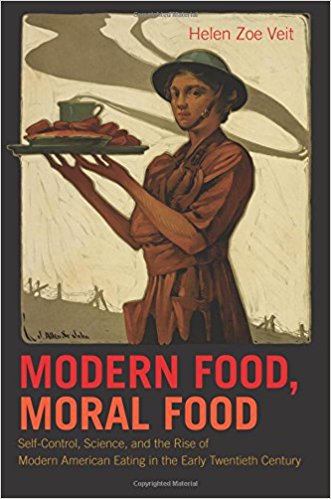 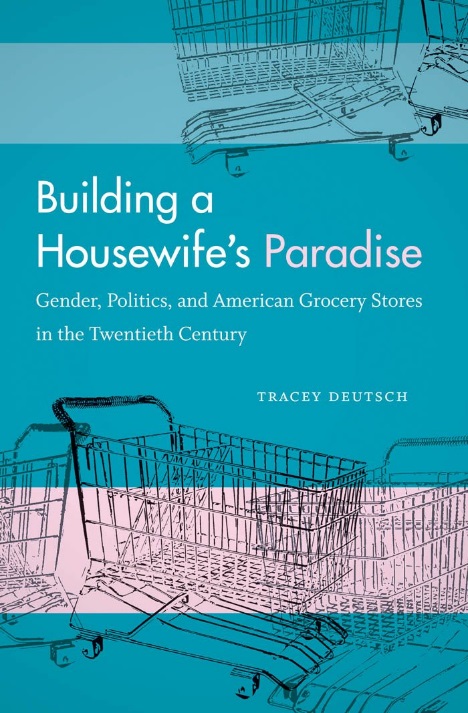 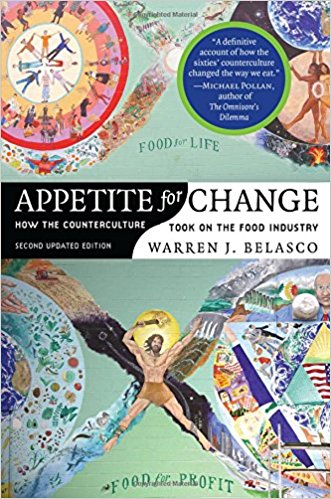 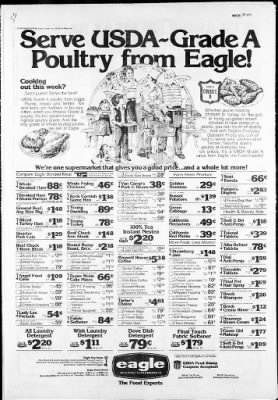 Grading: 40 points for Regular Work [20 @ 2 each]30 points for Unit Papers [3@ 10 each] 30 points for Final Paper100 points totalLetter grades for the semester follow the typical pattern:Grading: 40 points for Regular Work [20 @ 2 each]30 points for Unit Papers [3@ 10 each] 30 points for Final Paper100 points totalLetter grades for the semester follow the typical pattern:A   93-100B+  87-89.99C+ 77-79.99D+ 67-69.99F 59.99 and belowA-  90-92.99B    83-86.99C    73-76.99D    60-66.99B-   80-82.99C-  70-72.99Life Happens: I understand that life might make it difficult to complete some assignments, attend class, or simply to do well. I also know that some real learning has to take place in this class. You will have more opportunities in life if you can analyze, think critically and communicate effectively. This class has to be one of your priorities. I do my best to be flexible, but need to adhere to some standards. So, if something comes up, let’s talk.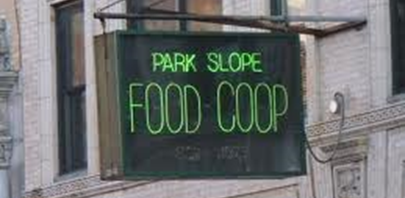 Course Policies: During the class, cell phones and other electronic devices are prohibited.  If you are a parent or are otherwise obligated to be available to your family via cell phone, then please discuss that situation with me, so I know that you have a good reason for keeping your phone turned on.The prohibition of electronics also extends to laptop computers (unless approved by the Disability Services Office).  While laptops are great aides in studying, the class is diminished when everyone’s attention is scattered. The focus in class is on class, not the computer screen. Further, the ability to take notes longhand is actually an important skill to develop, one that will be useful in any career you choose.For information on plagiarism, consult http://www.uwsp.edu/centers/rights. See Chapter 14, Student Academic Standards and Disciplinary Procedures, pages 5 -10, for the disciplinary possibilities if you are caught cheating.  As an instructor deeply concerned with fairness in the classroom, we pursue each and every case of plagiarism and cheating. Please note that turnitin.com is used for the essay assignments.Course Policies: During the class, cell phones and other electronic devices are prohibited.  If you are a parent or are otherwise obligated to be available to your family via cell phone, then please discuss that situation with me, so I know that you have a good reason for keeping your phone turned on.The prohibition of electronics also extends to laptop computers (unless approved by the Disability Services Office).  While laptops are great aides in studying, the class is diminished when everyone’s attention is scattered. The focus in class is on class, not the computer screen. Further, the ability to take notes longhand is actually an important skill to develop, one that will be useful in any career you choose.For information on plagiarism, consult http://www.uwsp.edu/centers/rights. See Chapter 14, Student Academic Standards and Disciplinary Procedures, pages 5 -10, for the disciplinary possibilities if you are caught cheating.  As an instructor deeply concerned with fairness in the classroom, we pursue each and every case of plagiarism and cheating. Please note that turnitin.com is used for the essay assignments.Course Policies: During the class, cell phones and other electronic devices are prohibited.  If you are a parent or are otherwise obligated to be available to your family via cell phone, then please discuss that situation with me, so I know that you have a good reason for keeping your phone turned on.The prohibition of electronics also extends to laptop computers (unless approved by the Disability Services Office).  While laptops are great aides in studying, the class is diminished when everyone’s attention is scattered. The focus in class is on class, not the computer screen. Further, the ability to take notes longhand is actually an important skill to develop, one that will be useful in any career you choose.For information on plagiarism, consult http://www.uwsp.edu/centers/rights. See Chapter 14, Student Academic Standards and Disciplinary Procedures, pages 5 -10, for the disciplinary possibilities if you are caught cheating.  As an instructor deeply concerned with fairness in the classroom, we pursue each and every case of plagiarism and cheating. Please note that turnitin.com is used for the essay assignments.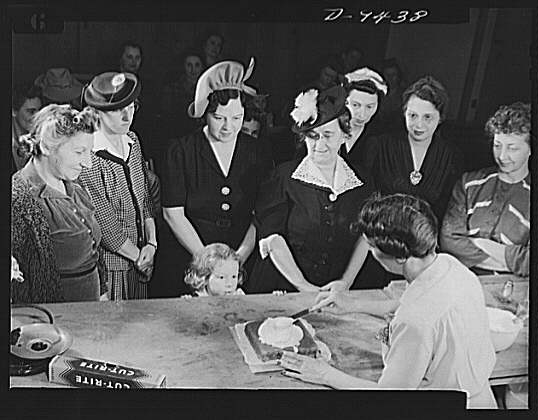 Discussion Actively listening to each other, asking thoughtful questions of each other, and offering basic respect are important parts of intellectual exchanges. But being prepared in all the normal ways is also an important part of discussion. Showing up to class with the readings finished, taking notes, and creating your own questions and opinions are all individual efforts that show others you care and that they should care, too.  (The unfortunate flip side is that when you show up unprepared, the prepared students feel as though they’ve wasted their time. They start to prepare less and the bar in the class lowers and lowers until class meetings are just not challenging, fun, or interesting anymore.)Equity of Educational Access: If you have a learning or physical challenge which requires classroom accommodation, please contact the UWSP Disability Services office with your documentation as early as possible in the semester. They will then notify me, in a confidential memo, of the accommodations that will facilitate your success in the course.  Disability Services Office, 103 Student Services Center, Voice: (715) 346-3365, TTY: (715) 346-3362, http://www.uwsp.edu/special/disability/studentinfo.htm.Equity of Educational Access: If you have a learning or physical challenge which requires classroom accommodation, please contact the UWSP Disability Services office with your documentation as early as possible in the semester. They will then notify me, in a confidential memo, of the accommodations that will facilitate your success in the course.  Disability Services Office, 103 Student Services Center, Voice: (715) 346-3365, TTY: (715) 346-3362, http://www.uwsp.edu/special/disability/studentinfo.htm.Equity of Educational Access: If you have a learning or physical challenge which requires classroom accommodation, please contact the UWSP Disability Services office with your documentation as early as possible in the semester. They will then notify me, in a confidential memo, of the accommodations that will facilitate your success in the course.  Disability Services Office, 103 Student Services Center, Voice: (715) 346-3365, TTY: (715) 346-3362, http://www.uwsp.edu/special/disability/studentinfo.htm.Note: The syllabus is a general plan for the course. Deviations announced in class may be necessary. Note: The syllabus is a general plan for the course. Deviations announced in class may be necessary. Note: The syllabus is a general plan for the course. Deviations announced in class may be necessary. NameEmailSchedule                             Schedule                             Schedule                             Schedule                             Why the History of Food MattersWhy the History of Food MattersWhy the History of Food MattersWhy the History of Food MattersWeek 1Wednesday IntroductionFriday Introduction “Food: Key Concepts” CanvasHow did modern science transform American eating?How did modern science transform American eating?How did modern science transform American eating?How did modern science transform American eating?Week 2Monday Lecture“Problems of Plenty” CanvasWednesday Book Discussion“Introduction” and “Ch. 1: Victory over Ourselves,” Modern Food, Moral FoodFriday  Book Discussion“Ch. 2: The Progressive Quest for Rational Food,” Modern Food, Moral FoodWeek 3Monday Book Discussion“Ch. 3: Food Aid and American Power,” Modern Food, Moral FoodWednesday Book Discussion“Ch. 4: Home Economics and the Modern Housewife,” Modern Food, Moral FoodFriday Book Discussion“Ch. 5: Race, Diet, and the Eugenics of Nutrition,” Modern Food, Moral FoodWeek 4Monday Book Discussion“Ch 6: Americanizing the American Diet,” Modern Food, Moral FoodWednesday Document Discussion“America Eats,” Library of Congress Manuscript, CanvasFriday  Book Discussion“Ch. 7: The Progressive Body and the Thin Ideal,” Modern Food, Moral Food Week 5Monday  Film Discussion “Vitamins from Food,” Dairy Council of California, CanvasWednesday UNIT ONE COMPLETE DRAFT DUEFriday UNIT ONE FINISHED DRAFT DUEHow did changes in business, especially retail, influence the American diet?How did changes in business, especially retail, influence the American diet?How did changes in business, especially retail, influence the American diet?How did changes in business, especially retail, influence the American diet?Week 6Monday Document Discussion“DeVoe’s Market Book” in class documentWednesda Book Discussion“Ch. 1: Women and the Social Politics of Food Procurement,” Building a Housewife’s ParadiseFriday Book Discussion “Ch. 2: The Rise of Chain Grocery Stores, Building a Housewife’s ParadiseWeek 7Monda Document Discussion“Selected Articles from Progressive Grocer,” CanvasWednesday Book Discussion“Ch. 4: Consumer Movement and Consumer Cooperatives,” and “Ch. 3: Changing Politics of Mass Consumption,” Building a Housewife’s ParadiseFriday Book Discussion“Ch. 5: Politics of Supermarkets,” Building a Housewife’s ParadiseWeek 8Monday Book Discussion “Ch. 6: Gender and Grocery Stores,” Building a Housewife’s ParadiseWednesday Document Discussion“Giant Food Stores Advertisements,” Prelinger Collection, Duke University CanvasFriday Book Discussion “Ch. 7: Politics of Postwar Mass Retail,” Building a Housewife’s ParadiseWeek 9Monday Film Discussion “Supermarkets Inc.”  CanvasWednesday UNIT TWO COMPLETE DRAFT DUEFriday   UNIT TWO FINISHED DRAFT PAPERWhat potential does cultural change have for transforming American foodways?What potential does cultural change have for transforming American foodways?What potential does cultural change have for transforming American foodways?What potential does cultural change have for transforming American foodways?Week 10Monday Lecture“The Counterculture in America”Wednesday Book Discussion“Ch. 1: An Edible Dynamic, Appetite for ChangeFriday Book Discussion  “Ch. 2: Radical Consumerism,” Appetite for ChangeWeek 11Monday Book Discussion  “Ch. 4: An Alternative Infrastructure,” Appetite for ChangeWednesday Film Discussion“Food Coop,” CanvasFriday Document Discuss.“Willy Street Coop,” Wisconsin Historical Society CanvasWeek 12Monday Book Discussion  “Ch. 5: The Orthodox Defense,” Appetite for ChangeWednesday  TBATHANKSGIVING BREAKWeek 13Monday   Book Discussion“Ch. 6: The Mess in Washington,” Appetite for ChangeWednesday Book Discussion“Ch. 7: The Press: Shifting the Center,” Appetite for ChangeFriday Book Discussion“Ch. 10: A Healthy Foods Portfolio,” Appetite for ChangeWeek 14Monday UNIT THREE COMPLETE DRAFT DUEWednesday UNIT THREE FINISHED DRAFT DUEFriday Final Paper IntroductionWeek 15Monday Paper WorkshopWednesday Paper WorkshopFriday Paper WorkshopFinal Exam Week FINAL PAPER DUE at final exam period, Monday, December 16th at 10:15amFINAL PAPER DUE at final exam period, Monday, December 16th at 10:15amFINAL PAPER DUE at final exam period, Monday, December 16th at 10:15am